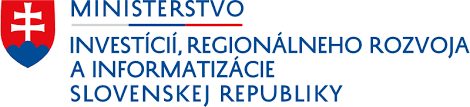 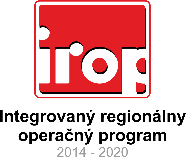 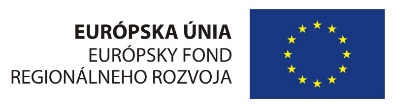 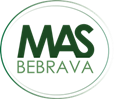 	Príloha č. 4 výzvy – Kritériá na výber projektovKRITÉRIÁ PRE VÝBER PROJEKTOV - HODNOTIACE KRITÉRIÁpre hodnotenie žiadostí o príspevokSumarizačný prehľad  hodnotiacich kritériíNa splnenie kritérií odborného hodnotenia musia byť vyhodnotené kladne všetky vylučujúce hodnotiace kritériá.Bodové kritériá musia byť splnené na minimálne 60%, t.j. ŽoPr musí získať minimálne 9 bodov.KRITÉRIÁ PRE VÝBER PROJEKTOV – ROZLIŠOVACIE KRITÉRIÁIde o povinné kritériá, ktoré sa však aplikujú výlučne v prípade rovnosti bodov dvoch alebo viacerých žiadostí o príspevok nachádzajúcich sa na úrovni disponibilnej alokácie výzvy v príslušnom hodnotiacom kole, kedy nemôžu byť s ohľadom na obmedzenosť disponibilných zdrojov podporené všetky tieto žiadosti o príspevok.Rozlišovacie kritériá sú:Posúdenie vplyvu a dopadu projektu na plnenie Stratégie CLLD.Toto rozlišovacie kritérium aplikuje výberová komisia MAS.Operačný programIntegrovaný regionálny operačný programPrioritná os5. Miestny rozvoj vedený komunitouInvestičná priorita5.1 Záväzné investície v rámci stratégií miestneho rozvoja vedeného komunitou	Špecifický cieľMASMiestna akčná skupina BebravaHlavná aktivita projektuP.č.KritériumPredmet hodnoteniaTyp kritériaHodnotenieSpôsob aplikácie hodnotiaceho kritéria1.Príspevok navrhovaného projektu k cieľom a výsledkom IROP a CLLDPríspevok navrhovaného projektu k cieľom a výsledkom IROP a CLLDPríspevok navrhovaného projektu k cieľom a výsledkom IROP a CLLDPríspevok navrhovaného projektu k cieľom a výsledkom IROP a CLLDPríspevok navrhovaného projektu k cieľom a výsledkom IROP a CLLD1.1Súlad projektu s programovou stratégiou IROPPosudzuje sa súlad projektu s programovou stratégiou IROP, prioritnou osou č. 5 – Miestny rozvoj vedený komunitou, t.j. súlad s:očakávanými výsledkami,definovanými oprávnenými aktivitami.Vylučujúce kritériumánoZameranie projektu je v súlade s programovou stratégiou IROP.1.1Súlad projektu s programovou stratégiou IROPPosudzuje sa súlad projektu s programovou stratégiou IROP, prioritnou osou č. 5 – Miestny rozvoj vedený komunitou, t.j. súlad s:očakávanými výsledkami,definovanými oprávnenými aktivitami.Vylučujúce kritériumnieZameranie projektu nie je v súlade s programovou stratégiou IROP.1.2Súlad projektu so stratégiou CLLDPosudzuje sa súlad projektu so Stratégiou CLLD.Vylučujúce kritériumánoZameranie projektu je v súlade so stratégiou CLLD.1.2Súlad projektu so stratégiou CLLDPosudzuje sa súlad projektu so Stratégiou CLLD.Vylučujúce kritériumnieZameranie projektu nie je v súlade so stratégiou CLLD.1.3Posúdenie inovatívnosti projektuPosudzuje sa, či má projekt inovatívny charakter. Inovatívny charakter predstavuje zavádzanie nových postupov, nového prístupu, predstavenie nových výrobkov, štúdií alebo spôsobu realizácie projektu, ktoré na danom území neboli doteraz aplikované.Bodové kritérium0 bodovProjekt nemá inovatívny charakter.1.3Posúdenie inovatívnosti projektuPosudzuje sa, či má projekt inovatívny charakter. Inovatívny charakter predstavuje zavádzanie nových postupov, nového prístupu, predstavenie nových výrobkov, štúdií alebo spôsobu realizácie projektu, ktoré na danom území neboli doteraz aplikované.Bodové kritérium2 bodyProjekt má inovatívny charakter.1.4Projekt má dostatočnú pridanú hodnotu pre územieProjekt má dostatočnú úroveň z hľadiska zabezpečenia komplexnosti služieb v území alebo z hľadiska jeho využiteľnosti v územíVylučujúce kritériumánoProjekt má dostatočnú úroveň z hľadiska zabezpečenia komplexnosti služieb v území alebo z hľadiska jeho využiteľnosti, projekt nie je čiastkový a je možné pomenovať jeho reálny dopad na územie a ciele stratégie.1.4Projekt má dostatočnú pridanú hodnotu pre územieProjekt má dostatočnú úroveň z hľadiska zabezpečenia komplexnosti služieb v území alebo z hľadiska jeho využiteľnosti v územíVylučujúce kritériumnieProjekt nemá dostatočnú úroveň z hľadiska zabezpečenia komplexnosti služieb v území alebo z hľadiska jeho využiteľnosti, projekt má skôr čiastkový charakter a nie je možné pomenovať jeho reálny dopad na územie a ciele stratégie.1.5Prínos realizácie projektu na územie MASPosudzuje sa na základe informácií uvedených žiadateľom o pozitívnych vplyvoch výstupov realizovaného projektu na širšie územie MAS.Bodové kritérium0 bodovProjekt má prínos pre jednu obec na území MAS.1.5Prínos realizácie projektu na územie MASPosudzuje sa na základe informácií uvedených žiadateľom o pozitívnych vplyvoch výstupov realizovaného projektu na širšie územie MAS.Bodové kritérium2 bodyProjekt má prínos pre dve až tri obce na území MAS.1.5Prínos realizácie projektu na územie MASPosudzuje sa na základe informácií uvedených žiadateľom o pozitívnych vplyvoch výstupov realizovaného projektu na širšie územie MAS.Bodové kritérium4 bodyProjekt má prínos pre štyri a viac obcí na území MAS.1.6Žiadateľovi nebol doteraz schválený žiaden projekt v rámci výziev MAS.Posudzuje sa na základe databázy schválených projektov v CLLD príslušnej MAS.Bodové kritérium0 bodováno1.6Žiadateľovi nebol doteraz schválený žiaden projekt v rámci výziev MAS.Posudzuje sa na základe databázy schválených projektov v CLLD príslušnej MAS.Bodové kritérium1 bodnie1.7Projekt napĺňa špecifický merateľný ukazovateľ stratégie CLLD daného opatrenia.Posudzuje sa, či sa užívateľ zaviazal k naplneniu špecifického merateľného ukazovateľa stratégie CLLD, definovaného vo výzve MAS.Bodové kritérium0 bodovProjekt nenapĺňa špecificky stanovený merateľný ukazovateľov stratégie CLLD1.7Projekt napĺňa špecifický merateľný ukazovateľ stratégie CLLD daného opatrenia.Posudzuje sa, či sa užívateľ zaviazal k naplneniu špecifického merateľného ukazovateľa stratégie CLLD, definovaného vo výzve MAS.Bodové kritérium2 bodyProjekt napĺňa špecificky stanovený merateľný ukazovateľov stratégie CLLD2.Navrhovaný spôsob realizácie projektuNavrhovaný spôsob realizácie projektuNavrhovaný spôsob realizácie projektuNavrhovaný spôsob realizácie projektuNavrhovaný spôsob realizácie projektu2.1Vhodnosť a prepojenosť navrhovaných aktivít projektu vo vzťahu k východiskovej situácii a k stanoveným cieľom projektuPosudzuje sa:či aktivity nadväzujú na východiskovú situáciu,či sú dostatočne zrozumiteľné a je zrejmé, čo chce žiadateľ dosiahnuť,či aktivity napĺňajú povinné merateľné ukazovatele.Vylučujúce kritériumánoHlavná aktivita projektu je odôvodnená z pohľadu východiskovej situácie, je zrozumiteľne definovaná a jej realizáciou sa dosiahnu plánované ciele projektu.2.1Vhodnosť a prepojenosť navrhovaných aktivít projektu vo vzťahu k východiskovej situácii a k stanoveným cieľom projektuPosudzuje sa:či aktivity nadväzujú na východiskovú situáciu,či sú dostatočne zrozumiteľné a je zrejmé, čo chce žiadateľ dosiahnuť,či aktivity napĺňajú povinné merateľné ukazovatele.Vylučujúce kritériumnieHlavná aktivita projektu nie je odôvodnená z pohľadu východiskovej situácie a potrieb žiadateľa, nenapĺňa merateľný ukazovateľ opatrenia, resp. projekt neobsahuje aktivitu, ktorá je nevyhnutná pre jeho realizáciu. Zistené nedostatky sú závažného charakteru.3.Administratívna a prevádzková kapacita žiadateľaAdministratívna a prevádzková kapacita žiadateľaAdministratívna a prevádzková kapacita žiadateľaAdministratívna a prevádzková kapacita žiadateľaAdministratívna a prevádzková kapacita žiadateľa3.1Posúdenie prevádzkovej a technickej udržateľnosti projektuPosudzuje sa kapacita žiadateľa na zabezpečenie udržateľnosti výstupov projektu po realizácii projektu (podľa relevantnosti): zabezpečenie technického zázemia, administratívnych kapacít, zrealizovaných služieb a pod. Bodové kritérium0 bodovŽiadateľ nedokáže zabezpečiť potrebné technické zázemie alebo administratívne kapacity, legislatívne prostredie (analogicky podľa typu projektu) s cieľom zabezpečenia udržateľnosti výstupov/výsledkov projektu po ukončení realizácie jeho aktivít. Žiadateľ nevyhodnotil možné riziká udržateľnosti projektu vrátane spôsobu ich predchádzania a ich manažmentu.3.1Posúdenie prevádzkovej a technickej udržateľnosti projektuPosudzuje sa kapacita žiadateľa na zabezpečenie udržateľnosti výstupov projektu po realizácii projektu (podľa relevantnosti): zabezpečenie technického zázemia, administratívnych kapacít, zrealizovaných služieb a pod. Bodové kritérium2 bodyŽiadateľ dokáže zabezpečiť potrebné technické zázemie alebo administratívne kapacity, legislatívne prostredie (analogicky podľa typu projektu) s cieľom zabezpečenia udržateľnosti výstupov/výsledkov projektu po ukončení realizácie jeho aktivít. Žiadateľ vyhodnotil možné riziká udržateľnosti projektu vrátane spôsobu ich predchádzania a ich manažmentu.4.Finančná a ekonomická stránka projektuFinančná a ekonomická stránka projektuFinančná a ekonomická stránka projektuFinančná a ekonomická stránka projektuFinančná a ekonomická stránka projektu4.1Oprávnenosť výdavkov (vecná oprávnenosť, účelnosť a nevyhnutnosť).Posudzuje sa, či sú žiadané výdavky projektu:vecne (obsahovo) oprávnené v zmysle podmienok výzvy,účelné z hľadiska predpokladu naplnenia stanovených cieľov projektu,nevyhnutné na realizáciu aktivít projektuV prípade identifikácie výdavkov, ktoré nespĺňajú uvedené kritériá hodnotiteľ tieto výdavky v zodpovedajúcej výške skráti.Vylučujúce kritériumáno70% a viac finančnej hodnoty žiadateľom definovaných celkových oprávnených výdavkov projektu je možné považovať za oprávnené.4.1Oprávnenosť výdavkov (vecná oprávnenosť, účelnosť a nevyhnutnosť).Posudzuje sa, či sú žiadané výdavky projektu:vecne (obsahovo) oprávnené v zmysle podmienok výzvy,účelné z hľadiska predpokladu naplnenia stanovených cieľov projektu,nevyhnutné na realizáciu aktivít projektuV prípade identifikácie výdavkov, ktoré nespĺňajú uvedené kritériá hodnotiteľ tieto výdavky v zodpovedajúcej výške skráti.Vylučujúce kritériumnieMenej ako 70% finančnej hodnoty žiadateľom definovaných celkových oprávnených výdavkov projektu nie je možné považovať za oprávnené.4.2Efektívnosť a hospodárnosť výdavkov projektuPosudzuje sa, či navrhnuté výdavky projektu spĺňajú podmienku hospodárnosti a efektívnosti, t.j. či zodpovedajú obvyklým cenám v danom mieste a čase.Uvedené sa overuje prostredníctvom stanovených benchmarkov (mernej investičnej náročnosti projektu) a/alebo finančných limitov, príp. zrealizovaného verejného obstarávania, vykonaného prieskumu trhu alebo ďalších nástrojov na overenie hospodárnosti a efektívnosti výdavkov (napr. znalecký posudok).V prípade identifikácie výdavkov, ktoré nespĺňajú uvedené kritériá hodnotiteľ tieto výdavky v zodpovedajúcej výške skráti.Vylučujúce kritériumánoŽiadané výdavky projektu sú hospodárne a efektívne a zodpovedajú obvyklým cenám v danom čase a mieste a spĺňajú cieľ minimalizácie nákladov pri dodržaní požadovanej kvality výstupov.4.2Efektívnosť a hospodárnosť výdavkov projektuPosudzuje sa, či navrhnuté výdavky projektu spĺňajú podmienku hospodárnosti a efektívnosti, t.j. či zodpovedajú obvyklým cenám v danom mieste a čase.Uvedené sa overuje prostredníctvom stanovených benchmarkov (mernej investičnej náročnosti projektu) a/alebo finančných limitov, príp. zrealizovaného verejného obstarávania, vykonaného prieskumu trhu alebo ďalších nástrojov na overenie hospodárnosti a efektívnosti výdavkov (napr. znalecký posudok).V prípade identifikácie výdavkov, ktoré nespĺňajú uvedené kritériá hodnotiteľ tieto výdavky v zodpovedajúcej výške skráti.Vylučujúce kritériumnieŽiadané výdavky projektu nie sú hospodárne a efektívne, nezodpovedajú obvyklým cenám v danom čase a mieste, nespĺňajú cieľ minimalizácie nákladov pri dodržaní požadovanej kvality výstupov.4.3FinančnácharakteristikažiadateľaPosudzuje sa finančná situácia/stabilita žiadateľa, a to podľa vypočítaných hodnôt ukazovateľov vychádzajúc z účtovnej závierky žiadateľa.V prípade verejného sektora sa komplexne posudzujú ukazovatele likvidity a ukazovatele zadlženosti.V prípade súkromného sektora sa finančné zdravie posúdi na základe modelu hodnotenia firmy tzv. Altmanov index.Bodové kritérium1 bodSubjekt s nepriaznivou finančnou situáciou4.3FinančnácharakteristikažiadateľaPosudzuje sa finančná situácia/stabilita žiadateľa, a to podľa vypočítaných hodnôt ukazovateľov vychádzajúc z účtovnej závierky žiadateľa.V prípade verejného sektora sa komplexne posudzujú ukazovatele likvidity a ukazovatele zadlženosti.V prípade súkromného sektora sa finančné zdravie posúdi na základe modelu hodnotenia firmy tzv. Altmanov index.Bodové kritérium2 bodySubjekt s neurčitou finančnou situáciou4.3FinančnácharakteristikažiadateľaPosudzuje sa finančná situácia/stabilita žiadateľa, a to podľa vypočítaných hodnôt ukazovateľov vychádzajúc z účtovnej závierky žiadateľa.V prípade verejného sektora sa komplexne posudzujú ukazovatele likvidity a ukazovatele zadlženosti.V prípade súkromného sektora sa finančné zdravie posúdi na základe modelu hodnotenia firmy tzv. Altmanov index.Bodové kritérium3 bodySubjekt s dobrou finančnou situáciou4.4Finančná udržateľnosťprojektuPosudzuje sa zabezpečenie udržateľnosti projektu, t.j. finančného krytia prevádzky projektu počas celého obdobia udržateľnosti projektu prostredníctvom finančnej analýzy projektu.Vylučujúce kritériumánoFinančná udržateľnosť  je zabezpečená.4.4Finančná udržateľnosťprojektuPosudzuje sa zabezpečenie udržateľnosti projektu, t.j. finančného krytia prevádzky projektu počas celého obdobia udržateľnosti projektu prostredníctvom finančnej analýzy projektu.Vylučujúce kritériumnieFinančná udržateľnosť nie je zabezpečená.Hodnotené oblastiHodnotiace kritériáTyp kritériaHodnotenie/bodová škálaMaximum bodovPríspevok navrhovaného projektu k cieľom a výsledkom IROP a CLLD1.1 Súlad projektu s programovou stratégiou IROPVylučujúce kritériumáno/nie-Príspevok navrhovaného projektu k cieľom a výsledkom IROP a CLLD1.2 Súlad projektu so stratégiou CLLDVylučujúce kritériumáno/nie-Príspevok navrhovaného projektu k cieľom a výsledkom IROP a CLLD1.3 Posúdenie inovatívnosti projektuBodové kritérium0/22Príspevok navrhovaného projektu k cieľom a výsledkom IROP a CLLD1.4 Projekt má dostatočnú pridanú hodnotu pre územieVylučujúce kritériumáno/nie-Príspevok navrhovaného projektu k cieľom a výsledkom IROP a CLLD1.5 Prínos realizácie projektu na územie MASBodové kritérium0/2/44Príspevok navrhovaného projektu k cieľom a výsledkom IROP a CLLD1.6 Žiadateľovi nebol doteraz schválený žiaden projekt v rámci výziev MASBodové kritérium0/11Príspevok navrhovaného projektu k cieľom a výsledkom IROP a CLLD1.7 Projekt napĺňa špecifický merateľný ukazovateľ stratégie CLLD daného opatreniaBodové kritérium0/22Príspevok navrhovaného projektu k cieľom a výsledkom IROP a CLLDSPOLU9Navrhovaný spôsob realizácie projektu2.1 Vhodnosť a prepojenosť navrhovaných aktivít projektu vo vzťahu k východiskovej situácii a k stanoveným cieľom projektuVylučujúce kritériumáno/nie-Navrhovaný spôsob realizácie projektuSPOLU-Administratívna a prevádzková kapacita žiadateľa3.1 Posúdenie prevádzkovej a technickej udržateľnosti projektu Bodové kritérium0/22Administratívna a prevádzková kapacita žiadateľaSPOLU2Finančná a ekonomická stránka projektu4.1 Oprávnenosť výdavkov (vecná oprávnenosť, účelnosť a nevyhnutnosť).Vylučujúce kritériumáno/nie-Finančná a ekonomická stránka projektu4.2 Efektívnosť a hospodárnosť výdavkov projektuVylučujúce kritériumáno/nie-Finančná a ekonomická stránka projektu4.3 Finančná charakteristika  žiadateľaBodové kritérium1/2/33Finančná a ekonomická stránka projektu4.4 Finančná udržateľnosť projektu Vylučujúce kritériumáno/nie-Finančná a ekonomická stránka projektuSPOLU3SPOLU CELKOM14Operačný programIntegrovaný regionálny operačný programPrioritná os5. Miestny rozvoj vedený komunitouInvestičná priorita5.1 Záväzné investície v rámci stratégií miestneho rozvoja vedeného komunitou	Špecifický cieľMASMiestna akčná skupina BebravaHlavná aktivita projektu